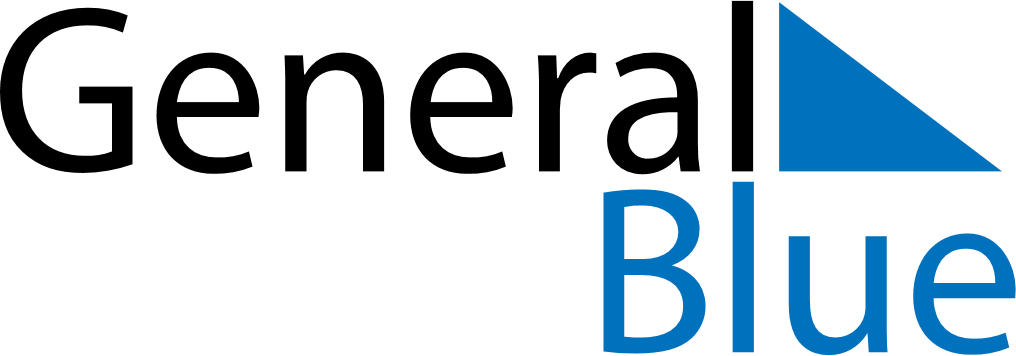 2025 – Q4Ireland  2025 – Q4Ireland  2025 – Q4Ireland  2025 – Q4Ireland  2025 – Q4Ireland  OctoberOctoberOctoberOctoberOctoberOctoberOctoberMondayTuesdayWednesdayThursdayFridaySaturdaySunday12345678910111213141516171819202122232425262728293031NovemberNovemberNovemberNovemberNovemberNovemberNovemberMondayTuesdayWednesdayThursdayFridaySaturdaySunday123456789101112131415161718192021222324252627282930DecemberDecemberDecemberDecemberDecemberDecemberDecemberMondayTuesdayWednesdayThursdayFridaySaturdaySunday12345678910111213141516171819202122232425262728293031Oct 27: October Bank HolidayDec 25: Christmas DayDec 26: St. Stephen’s DayDec 29: Christmas Bank Holiday